Erasmus+STUDENT APPLICATION FORMSpring Semester 2020STUDENT’S PERSONAL DATA(To be completed by the student applying)STUDENT’S ACADEMIC DATARECEIVING INSTITUTIONLANGUAGE COMPETENCEPlease indicate relevant level: Levels: A1/2 - Basic user, B1/2 - Independent user, C1/2 - Proficient userPREVIOUS STUDY ABROADDate:                                                                                                               Students Signature: 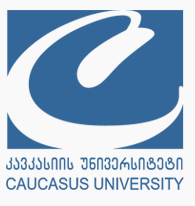 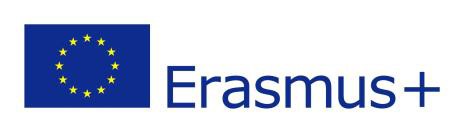 Family name: .......................................................                           Sex: ......................................................................Date of Birth: .......................................................Place of Birth: .....................................................Current address: ..................................................First name(s): .................................................................. E-mail address: ………………………………...............Tel: ..............................................................Passport Nr. and date of issue / Personal ID number: ...................................................................Level of study:              	Bachelor:                 Master:               Sending faculty/School ………………………………………………………………………Subject area: ………………………………………………………………………………………Name of academic program: ………………………………………………………………Semester: …………………………………………………………………………………………GPA: ……………………………………………………………………………………………….University name: ……………………………………………………………………………………………         Faculty/school: ………………………………………………………………………………………………..        Level of study: 	Bachelor:           Master:              University name: ……………………………………………………………………………………………        Faculty/school: ………………………………………………………………………………………………..        Level of study: 	Bachelor            Master:                 3. University name: ……………………………………………………………………………………………       Faculty/school: ………………………………………………………………………………………………..       Level of study: 	Bachelor:           Master:              Mother tongue: ..............................Language of instruction at home institution (if different): ..................................Other LanguagesReading SpeakingWritingListening English German Italy Polish Have you ever been an Erasmus + (or Erasmus Mundus Student Before?   Yes              or No    	If Yes, please indicate:Number of Months:                                           Year of Mobility:Host University:Level of Study:   Bachelor   	Master            PhD  